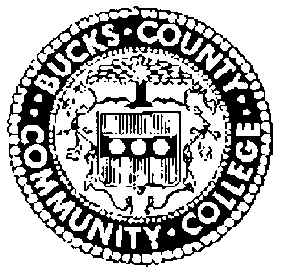 BUCKS COUNTY COMMUNITY COLLEGEBOARD OF TRUSTEES MEETING SCHEDULE 2022-2023All meetings are scheduled for the second Thursday of the month at the Newtown Campus, unless noted otherwise.  Executive Session Meetings are held at 9 AM and are not open to the public.  The public meeting beginning at 10:15 AM is open to the public and available via live stream.Live Meetings – available via live stream at https://www.youtube.com/user/BucksCCCMeetings will be held on the following dates:	Thursday, September 8, 2022	Thursday, October 13, 2022	Thursday, November 10, 2022 – Upper Bucks Campus 	Thursday, December 8, 2022 	Thursday, January 12, 2023	Thursday, February 9, 2023	Thursday, March 9, 2023 – Epstein Campus @ Lower Bucks	Thursday, April 13, 2023	Thursday, May 11, 2023	Thursday, June 8, 2023 